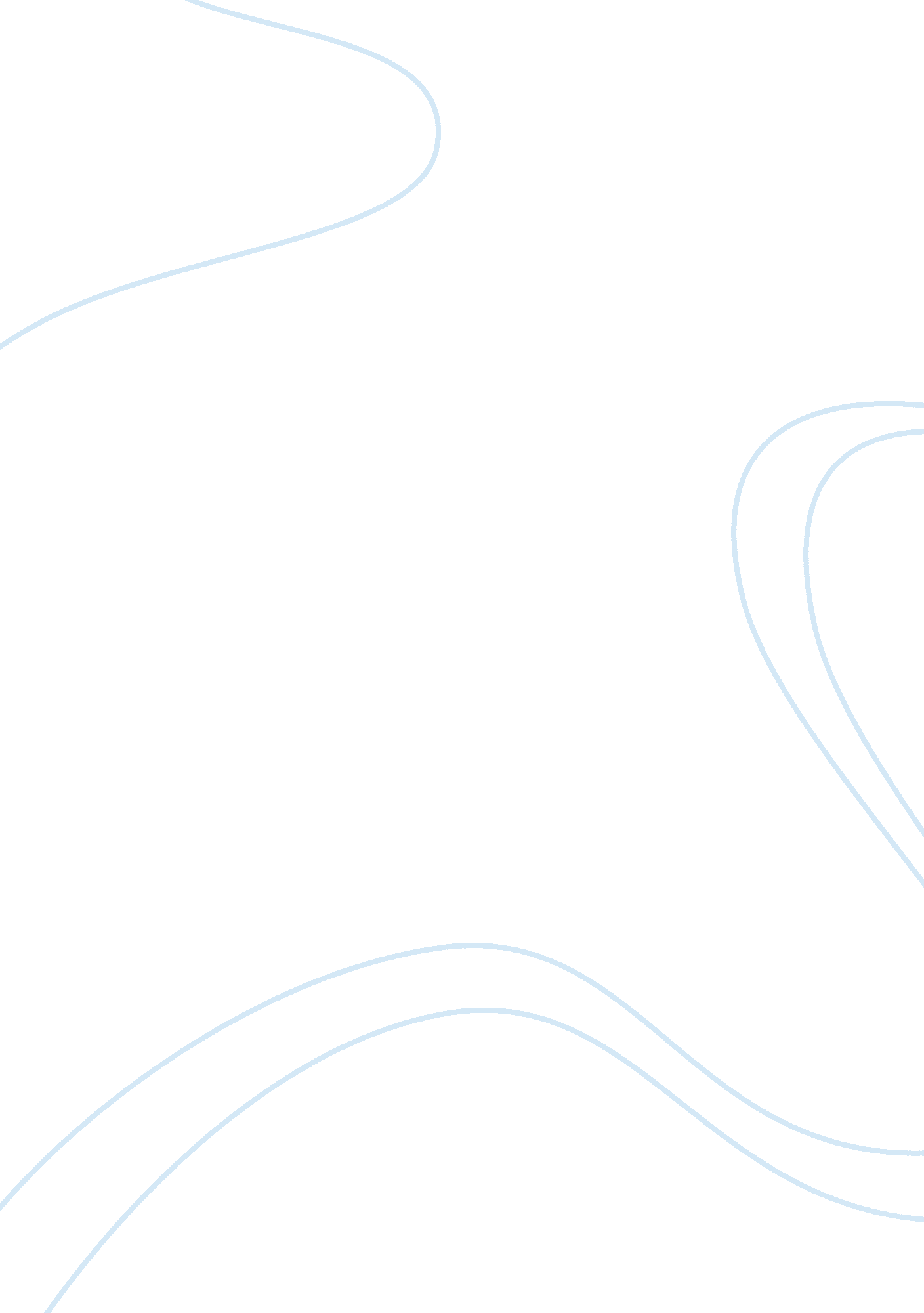 Recent discovery of the nag hammadi gnostic theology religion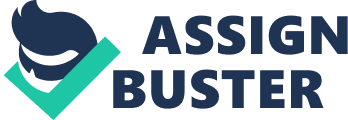 Energised by the comparatively recent find of the Nag Hammadi Gnostic paperss, several bookmans of early Christianity are naming for a thorough re-examination of Gnosticism every bit good as a re-examination of the early history of Christianity. The Nag Hammadi find consists of “ 4th century papyrus manuscripts ( incorporating ) 12 codices plus eight foliages from a thirteenth… 52 separate tractates. Due to duplications there are 45 separate rubrics ” ( Smith nine ) . Robinson confirms that “ the texts were interlingual rendition… from Greek into Coptic ” ( 2 ) . There is no possible manner to place the original writers of these stuffs ; nevertheless, it is obvious that the bulk of the Nag Hammadi paperss are Gnostic. The importance of these paperss can non be overstated. Filoramo notes: “ The find of a library containing original Gnostic Hagiographas in Coptic… has… stimulated a renewed involvement in a spiritual universe… excessively long.. the sole preserve of academic research ” ( xiii ) . Hans Jonas agrees: “ Never earlier has a individual archeological discovery so radically altered the province of certification for a while field. From great scarceness we were overnight catapulted into great wealth with respect to original beginnings uncontaminated by secondary tradition ” ( xx ) . However, the importance of the Nag Hammadi paperss extends beyond the academic universe. The deductions exist for a extremist rethinking of the beginnings of Christianity. Elaine Pagels notes: “ we find that these singular texts… are transforming what we know as Christianity ( Beyond Belief 29 ) . Before the find of the Nag Hammadi texts, the primary beginning stuff for Gnostic surveies consisted of the Hagiographas of early Orthodox Christian vindicators who strongly opposed Gnostic thoughts. Filoramo observes that “ it is a unusual destiny to be able to talk merely through the oral cavities of one ‘ s oppositions ” ( 2 ) . Jean Doresse, who played a cardinal function in the find of the Nag Hammadi texts and was the first to try to interpret the stuffs, questioned the truth of the early vindicators: “ What sort of nonpartisanship can we anticipate from such impassioned polemics? ” ( 9 ) . Therefore, Bock observes that some bookmans, including Karen King, Elaine Pagels, and Bart Ehrman, are naming for a “ makeover of Christianity ” because these paperss… show that all of us… have misunderstood the religion. There was a diverseness of early Christian position [ and this ] opens the possibility for new ways of thought… that breathes life into the old religion ” ( xix-xx ) . Doresse seems to hold as is evidenced by the rubric of his book: The Discovery of the Nag Hammadi Texts: A Firsthand Account of the Expedition that Shook the Foundations of Christianity. The deductions of the above claim are amazing sing the impact Orthodox Christianity has on western thought. If the early Christian vindicators silenced a discrepancy, instead than dissident reading of Christianity, so it follows that the variant position, i. e. Gnosticism, should be allowed a new hearing by the Christian community. If found to be valid, nevertheless that is defined, Gnostic thought should be incorporated into the religion. Obviously, modern orthodox Christian spiritual bookmans will contend the above decisions. Further it should be noted that Ehrman right observes that the deductions of this argument are non limited to the Christian community, but instead, will “ impact everyone, non simply those who call themselves Christian. The beliefs, patterns and establishments of Christianity have played an tremendous function in western civilization as a whole, non merely for members of the church ” ( 248 ) . It is really hard to give a definition for Gnosticism because the term is non descriptive of a individual phenomena but instead a household of spiritual and philosophical guesss that developed parallel to early Christianity. Karen King observes that “ the assortment of phenomena classified as ‘ Gnostic ‘ merely will non back up a individual massive definition ” ( 226 ) . “ The job of definition became so great that a celebrated conference in 1966 in Messina gathered experts to seek to make an in agreement upon definition, but the effort failed ” ( Bock 16 ) . Bock concludes, “ The cardinal point is that Gnosticism was non a remarkable affiliated motion but more of a manner of seeing the universe that produced a myriad of point of views ” ( 23 ) . Thus, is may be more accurate to mention to Gnosticism as Gnosticisms ( plural ) , bespeaking the broad assortment of beliefs evident in the legion Gnostic systems. However, every bit hard as it is to province equal definitions of Gnosticism, there are a figure of features that fit into most Gnostic systems. First, Gnosticism stresses the acquisition of “ gnosis ” or inner cognition given to a choice few persons as the consequence of direct Godhead disclosure. Grant explains that the Gnostic “ does non cognize because he has bit by bit learned ; he knows because disclosure has been given to him. He does non believe, for religion is inferior to gnosis ” ( 7 ) . Further, Gnostic systems are frequently Manichaean. For illustration, the material universe is considered evil while the religious universe, called the Pleroma, is good. Summarizing both accents of gnosis and dualism, Rudolph explains the cardinal myth of Gnosticism as “ the thought of the presence in adult male a godly ‘ spark ‘ … , which has proceeded from the Godhead universe and has fallen into this universe of fate… and must be reawakened ” ( 57 ) . The reawakening of this Godhead flicker requires an apprehension of cognition of the Manichaean nature of the Divine. The true God is unknowable and “ is excessively surpassing to be straight involved with creative activity. The true God and the Creator God of Genesis are non the same being ” ( Bock 19 ) . Therefore, Gnostic systems tend to reject Orthodox Judeo-christian creative activity myths and replacement alternate accounts for the individuality of the Creator God every bit good as the function of Jesus as Redeemer. These beliefs are explained in a figure of Gnostic texts that were ne’er incorporated into Orthodox Christianity. In fact, these and many other Gnostic beliefs were declared to be dissident by the early Christian Church. Therefore, the intent of this thesis is to research the undermentioned claims: First, Gnostic idea was judged excessively badly by the early Christian vindicators and should hold been incorporated into mainstream Christianity. Second, now that an copiousness of primary Gnostic beginnings are available due to the discovery at Nag Hammadi, Gnostic thought should be allowed to talk for itself. Third, Gnostic thought should be incorporated into modern-day Christianity, necessitating a extremist reinterpretation of historical orthodox Christian idea, basically changing the cardinal philosophies of Christianity. If these claims are valid, renascent Gnosticism will greatly act upon modern-day Christianity. However, if these claims are flawed, so Gnosticism will hold small or no important impact on modern-day Christian idea. This thesis will try to analyze these claims by first detecting the beginnings of ancient Gnosticism, its philosophical background, and the basic beliefs associated with the assorted Gnostic schools. The treatment will so travel to the relationship between Gnosticism and early Christianity, peculiarly how the two belief systems interacted with each other and whether or non there is adequate grounds to reason that Gnostic idea was of all time considered to be a portion of mainstream Christianity. Next, an account will be given as to why the Christian vindicators vehemently attacked Gnostic beliefs and patterns and what affect this issue had on the formation of Orthodox Christianity. Since the victory of Orthodox Christianity over Gnostic thoughts was so complete, Gnosticism remained basically hibernating until the 20th century. However, taking into consideration the find of the Nag Hammadi paperss coupled with the rise of modern critical Biblical scholarship, it will be explained how Gnosticism has experienced a revival in recent old ages. Specific Gnostic texts will be evaluated that present a radically different apprehension of Christianity. Since the freshly discovered Gnostic texts require a response from modern-day Christianity, the treatment will research the relationship between modern Christian idea and the thoughts presented in these Gnostic texts. Particular attending will be given to Gnostic thoughts that may happen a receptive audience in both modern-day Christian religion and the at-large pluralistic civilization. Then an analysis will be given as to the response modern Gnostic advocates can anticipate to have from modern-day Christianity, peculiarly Orthodox Christian bookmans. Finally, a decision will be suggested as to the impact renascent Gnosticism may or may non hold on modern-day Christianity. Either Gnostic idea should be whole-heartedly incorporated into the religion, allowed to partly act upon the religion, or it should go on to be excluded from the religion. By leting the Gnostic paperss to give direct account of Gnostic beliefs and so comparing these beliefs with Orthodox Christianity, it may be possible to suggest a sensible response to this inquiry. Chapter 2 – Beginnings of Ancient Gnosticism While there is abundant historical grounds to bespeak that Gnosticism flourished during the 2nd century CE, it is presently impossible to place the exact clip of topographic point of beginning for Gnostic idea. Consequently, there continues to be a lively argument as to when and where Gnosticism really began. However, by researching two paths of grounds it may be possible to nail within a sensible grade of truth replies to the inquiries refering Gnostic beginnings. The first path of grounds is chiefly historical since it is possible to find when Gnostic thought attracted the attending of the larger community as indicated by datable mentions from both Christian and Hellenistic authors. The 2nd path of grounds consists of retracing from the Gnostic paperss the philosophical and spiritual influences that contributed to the development of Gnosticism. The premise is that these influences were already in topographic point before the beginning of Gnosticism. The historical grounds for the beginnings of Gnosticism begins with the Hagiographas of the 3rd century Neo-Platonist philosophers, peculiarly Plotinus ( 204-270 ) , who was adamantly opposed to Gnostic idea as evidenced by his work Against the Gnostics. In add-on to the Hellenistic philosophers, is the abundant work of the early Christian vindicators who besides wrote extensively against Gnosticism during the 2nd century. Irenaeus ( 125-202 ) composed a big work normally known as Against Heresies around the twelvemonth 180 CE, in which the majority of the stuff is directed towards his dissensions with the assorted Gnostic cabals. However, Justin Martyr ( 100-165 ) appears to be the first vindicator to advert Gnosticism. Therefore, it can be concluded that Gnosticism was in being and good known to both the Christian and the larger Hellenic communities by the mid-second century. Historically, the first identifiable Gnostic instructors that drew the attending of both the Christian vindicators and the Hellenic philosophers appear to be Basilides ( 117-138 ) , Valentinus ( c. 100-160 ) , and Cerinthus ( c. 100 ) . Grant describes Basilides as “ the first Gnostic instructor in whom elements of Hellenistic philosophical idea are conspicuously present ” ( 14 ) . However, there is perfectly no grounds to propose that any of these Gnostic instructors were the laminitiss of Gnosticism. Rather, each organised and expounded Gnostic thoughts into their ain philosophical spiritual systems. In add-on, each of these three is identified as Gnostic Christians, which explains why their Hagiographas attracted the attending of the early Christian vindicators. Therefore, taking into consideration the clip frame for their lives, it can be assumed that developed Gnostic idea was present in the early 2nd century. Beyond this point historical grounds for the beginning of Gnosticism becomes much more hard to place. Part of the trouble centres around the fact that neither the vindicators nor the Gnostic instructors of all time identified a laminitis of Gnostic idea. Therefore, it continues to stay a enigma as to the individuality of the first Gnostic mind. Further, while there appears to be strong grounds indicating to the being of Gnostic idea in the first century, no specific single Gnostic advocate can be identified prior to the 2nd century. Klauck explains, “ The cardinal job… is the beginnings. We have no literary testimonies to a developed gnosis that can be dated beyond doubt to the fist century CE or even earlier ” ( 458 ) . However, go oning to analyze the grounds for the being of Gnosticism in the first century, the primary beginning stuffs that can be helpful include some of the New Testament paperss and some Gnostic paperss, peculiarly the Gospel of Thomas. Koester describes the Gospel of Thomas as “ a aggregation of traditional expression of Jesus ” ( 124 ) . The Gospel is comprised of one hundred 14 ( modern numeration ) expressions purportedly uttered by the resurrected Christ. The gospel existences with the undermentioned debut: “ These are the secret expressions which the life Jesus spoke and which Didymas Judas Thomas wrote down ” ( 1 ) . Many consider the Gospel of Thomas to be one of the more important Nag Hammadi paperss non merely because it present a variant position of the instruction of Jesus, but besides because it may hold been written in the first century. “ Quispel… who foremost published the Gospel of Thomas, suggested the day of the month of c. AD140 for the original ” ( Pagels, The Gnostic Gospels xvi ) . However, Koester has suggested that the Gospel of Thomas “ in its original signifier… may good day of the month from the first century ” ( 125 ) . Witherington disagrees stating: “ Even what is likely the earliest Gnostic papers, the Gospel of Thomas, seems to hold come from a period after the New Testament book were already recognised as important and widely circulated ” ( “ Why the ‘ Lost Gospels ‘ Lost Out ” 26 ) . Pagels counters that the writer the New Testament Gospel of John “ likely knew what the Gospel of Thomas taught ” ( Beyond 39 ) . Pagels besides asserts that “ many bookmans are now convinced that the New Testament Gospel of John, likely written at the terminal of the first century, emerged from an intensive argument over who Jesus was – or is… John ‘ s Gospel was written in the heat of contention, to support certain positions of Jesus and oppose others ” ( Beyond 34 ) . Equally far as the dating of the Gnostic Gospel of Thomas is concerned, the consensus seems to be that while the Gospel was compiled about 140, some of the stuff may really good be from Gnostic traditions dating from the last half of the first century. Therefore, the possibility can be considered that Gnostic thought was in being and known to at least some of the authors of the New Testament. The term Gnosticism is non mentioned in the New Testament ; nevertheless, Pagels is right in her averment that the bulk of Biblical bookmans see grounds for the being of Gnosticism in the New Testament paperss. Wilbert F. Howards seems to be representative of these New Testament scholars as groundss by the undermentioned mention to Gnosticism included in the “ Introduction to the Gospel of John ” in The Interpreter ‘ s Bible commentary: “ About the clip when Christianity was first heard of, the universe of Hellenism was pervaded by a unusual mixture of Orphic beliefs, cosmogonic guesss, astrological traditional knowledge, and charming demonology from Babylonia, Persian, and Judea, every bit good as a mystical theosophy from Egypt ” ( 451 ) . Howard farther asserts that this “ Gnostic unorthodoxy was endemic in the territory around Ephesus by the clip this Gospel ( John ) was written ” ( 452 ) . Obviously, if the Gnostic unorthodoxy was endemic before the clip of the authorship of the Gospel of John ( c. 90 CE ) , its original thoughts must hold come into being at an earlier day of the month. R. M. Grant suggests that the beginnings of Gnosticism were in topographic point before the twelvemonth 70 CE, explicating that merely after the Fall of Jerusalem “ do we meet Gnosticism in its assorted systematic signifiers ” ( eight ) . Grant is one of several bookmans to speculate that Gnosticism developed among the Jewish community in reaction to their disenchantment refering the non-fulfilment of revelatory promises. Therefore, if this is true, it would non be a mere happenstance that Gnostic thought became known merely after the devastation of the Jerusalem Temple and the ejection of the bulk of the Judaic population from Palestine. However, there may be grounds of Gnosticism in its pre-systematic signifiers known to the Apostle Paul. Howard explains that it is possible that Paul ‘ s missive to the Colossians ( c. 60 CE ) was written in portion in response to “ a unorthodoxy that seems to hold combined an inchoate Gnosticism with some Judaic ascetic practises ” ( 451 ) . Perkins concludes that “ because Pauline letters attest to the struggle by the center of the first century, Gnostic and Christian guess are seen to be intertwined from the beginning ( of the Christian motion ) ” ( 31 ) . The above decision would look to suit with the claim of the early vindicators that Simon Magus, mentioned in the New Testament book of Acts, contributed to the early extension of Gnostic idea. Brown asserts the “ Gnostic motives were already felt in Christian circles in the Age of Apostles. Early church tradition attributes the rise of Gnosticism to Simon Magus briefly mentioned in Acts 8: 9-24 ” ( 50 ) . Simon Magus is identified in the book of Acts as a prestidigitator from the state of Samaria who converted to Christianity after seeing a presentation of the power of the Holy Sprit through the apostles. Justin Martyr identified Simon in his First Apology: “ There was a Samaritan, Simon, who in the reign of Claudius Caesar ( 41-54 CE ) … did mighty Acts of the Apostless of thaumaturgy ” ( 26 ) . Justin besides identified a adherent of Simon called Meander, who was a cheat. In the same paragraph he mention Marcion “ who is even at this twenty-four hours alive, and learning his adherents to believe in some other God greater than the Creator ” ( 26 ) . While it may be argued that Marcion was non a true Gnostic, he surely adopted some Gnostic thoughts into his divinity. Therefore, by grouping Simon and Meander with Marcion, it does look that the early Christian vindicators believed that Gnosticism was booming during the reign of Claudius Caesar, puting its beginning before that clip. A figure of church historiographers, both modern-day and ancient, assert that Gnostic thought really originated before the coming of Christianity. For illustration, the early church historian Eusibeus referenced the Christian author Hegesippus who stated that “ the Gnostic motion preceded the ministry of Christ in Palestine. Gnosticism was a byproduct of ‘ seven Judaic unorthodoxies, ‘ some of them affecting Gnostic currents ” ( 4: 22 ) . Bock ( 27-30 ) confirms that modern scholarship has offered four logical accounts for the beginnings of Gnostic idea, three of which offer grounds for Gnostic thought preceding the clip of Christ. The four options considered by modern-day scholarship are: ( 1 ) Gnosticism is independent of Christianity and was in being before the first century ; ( 2 ) Gnostic idea is independent of Christianity but developed at the same clip as early Christianity. As both Christian and Gnostic thought became popularised the two positions interacted with each other ; ( 3 ) Gnosticism emerged as a reaction to Christianity. This is the lone position to propose that Gnostic idea does non precede the coming of Christianity ; and ( 4 ) Gnosticism was originally a reaction to Judaism. This position holds to the same basic understanding with Hegesippus. The theory is that Gnosticism originated among disillusioned Judaists during the century before Christ and so found adequate similarities in Christianity to try a synthesis with the new faith by the terminal of the first century CE. To analyze the 2nd path of grounds refering the beginning of Gnostic idea, it is necessary to place the possible philosophical and spiritual thoughts present in the Greco-Roman universe during the clip period instantly before the coming Christianity that could hold influenced the development of Gnosticism. Once once more is should be noted that Gnostic thought was so varied that is it impossible to decidedly place these cardinal influences. Besides, there is no direct nexus identified in the Gnostic literature to any earlier idea. Rather as Perkins explains, “ one has to retrace the traditions behind 2nd and 3rd century Gnosticism ” ( 29 ) . Even though there are no direct links, i. e. mentions, found in Gnostic literature to influential thoughts, several philosophical and spiritual subjects are present that indicate the possibility that Gnosticism is mostly a synthesis of assorted thoughts present in the first centuries CE and BCE. Fileramo explains that “ Gnosticism could non hold had in itself its ain beginnings ” ( 142 ) . This means that Gnostic thought was non truly original but instead was an version and synthesis of other doctrines and spiritual systems. The celebrated church historian Adolf Harnack concluded that Gnosticism was “ the acute secularising of Christianity ” ( V. 1: 273 ) . His thesis was the first that the Gnostics were really the first Christian theologists. “ They were the first to transform Christianity into a system of philosophies ( tenet ) ” ( V. 1: 228 ) . Obviously, this would bespeak that the coming of Christianity had a profound impact on Gnostic thoughts. However, Perkins observes that “ both Christian and Gnostic authors ( were ) convinced that the cardinal construction of Gnosticism arose outside of Christianity. However, identifiable Gnostic religious orders do non look prior to the outgrowth of Christianity ” ( 9 ) . Grant concludes that the beginnings of Gnostic thought “ were influenced by Hellenistic doctrine, Iranianism, Heterodox Judaism, and Christianity ” ( eight ) . Jonas fundamentally agrees detecting that the Gnostic systems compounded everything… oriental, astrological ( Babylonian ) , Persian, Judaic, Christian, and Platonic constructs ” ( 25 ) . “ Gnosticism drew from Grecian doctrine, particularly in-between Platonism and Neo-Platonism for its dualism… reacted to Judaic traditions of creative activity… and drew from Christianity its entreaty to the impact of Jesus and significance of the Christ figure ” ( Bock 22 ) . A. D. Nick is representative of a figure of bookmans who see grounds of Hellenistic doctrine in Gnosticism detecting that “ Gnosticism is Platonism run natural state ” ( xvi ) . Gnostic idea is permeated with Platonic Manichaean thoughts that the most of import universe is the unobserved universe of thoughts while affair and the physical universe are less of import. However, Gnosticism frequently moves beyond Platonism in declaring the physical universe to be no lone inferior but really evil. Plato besides spoke of a Demiurge, i. e. craftsman ( Timaeus 29e-30a ; 36b-e ) who fashioned the universe. Gnostic idea adopted the construct of the Demiurge but declared this being to be a much lesser God than the true God. The true God is known merely by direct gnosis. Further, Grant observed that many Platonists believed that “ cognition was a godly gift sent to work forces ” ( 127 ) . This is one of the cardinal thoughts found among the Gnostics who believed that Godhead cognition was a gift but merely to a choice few. Further, this cognition could non be acquired by any human attempt but instead merely through direct Godhead intercession. However, Hellenistic doctrines, both Platonism and Neo-Platonism are merely a portion of the universe of Gnosticism. Many see Persian, i. e. Zoroastrian influences every bit good. Grant observes that “ someway… Gnostic thought owes a great trade to Iranian divinity ( particularly the constructs of ) Ahriman and Ahura Mazda ” ( 14 ) . Zoroastrian divinity speaks of a godly power locked in a battle between good and evil within itself. Perkins besides observes that the “ Gnostic systems ‘ entreaty to a dualism of two opposing rules of the beginnings of the universes… may hold been influenced by Persian dualism ” ( 40 ) . However, the most convincing account for the beginning of the beginning of Gnosticism really lies inside of Judaism. Grant observes that “ the celestial universe of Gnosticism is derived from several beginnings… a mixture of Greek and Iranian ( that ) passes through the commixture bowl of dissident Judaism ” ( 55 ) . Fileramo agrees saying that Gnosticism is “ clearly Judaic in beginning… so influenced by Christianity ” ( 159 ) . Ehrman concludes that the “ beginning of ( Christian ) Gnosticism is inside of Judaism as a reaction against ( assorted ) signifiers of Hebraism ” ( 117 ) . Perkins observes that “ a figure of the Nag Hammadi texts are merely superficially Christianised… but it is impossible to depict the basic elements of Gnostic myths about the beginning of the material existence without mention to Jewish idea ” ( 3 ) . Finally, Perkins besides observes that the “ Gnostics refer to themselves as the true descendants of Seth… therefore, ( the motion ) begins in Judaism ” ( 40 ) . Grant theorizes that the “ Gnostics must hold been ex-Jews… renegades from their faith… ( whose ) revelatory hopes shattered after the autumn of Jerusalem ” ( 26 ) . His thesis is that “ Gnosticism originated out of revelatory Judaism ” ( 37 ) . Many of the Nag Hammadi books, such as the apocalypses of James, Adam, and Peter were written in a manner that closely resembles Judaic revelatory literature. Ehrman proposes a possible account of as to how Gnosticism could hold emerged out of Judaism. Ehrman explains that a cardinal issue in Jewish divinity was the inquiry of human agony. Judaic idea from the clip of Moses taught that God would step in on behalf of his people as evidenced by the marvelous hegira from Egypt. However, in ulterior times, Israel suffered and God did non step in. The Hebrew Prophetss responded that Israel suffered because of her wickedness and if the people would return to God, they would once more be blessed. However, it appeared to many Jews life in the first BCE and CE centuries that they had returned to God and yet still suffered. The response to the agony of the righteous found look in Judaic apocalypticism that basically taught that the powers of immoralities were presently afflicting God ‘ s people but the twenty-four hours would come when God would step in, subvert immorality, and convey in a new land. Ehrman notes that 2Jesus is the best know Judaic apocalypticist ” ( 118 ) . However, from a Judaic position, the revelatory hopes were shattered as the Roman business continued. The concluding blow came with the devastation of the Jerusalem temple in 70 CE. Ehrman proposes that a minority component inside of Judaism became so disillusioned that the Gnostic option developed. The Gnostic account for immorality is that the God of this universe is either non good and really wants people to endure or he is excessively weak to forestall agony. “ If this is true so the God of this universe is non the true God. There must be a greater God above the universe ” ( Ehrman 119 ) . The Gnostics so combined Platonic and Zoroastrian influences with their disenchantment with Judaism to suggest the being of a non-material God, i. e. the true God, who did non make this evil universe, but alternatively wants to alleviate agony by emancipating people through gnosis, i. e. direct disclosure of this cognition. Grant explains that during the first CE century, as Gnostic idea came into contact with Christianity, “ the Gnostics could non disregard the claims of Jesus Christ… so merely as they knew the true significance of the Old Testament, they knew the true significance of Jesus Christ ” ( 35-36 ) . Therefore, the Gnostics incorporated the narratives of Christ into their system. Perkins explains that “ in their 2nd century signifiers, both Gnosticism and Christianity appear to be improbable outgrowths of Judaism. Both Gnosticism and Christianity claim that Judaism has failed to accept the disclosure of a celestial figure, i. e. Jesus, that provides the key to redemption and both insist on inward enlightenment ” ( 4 ) . Therefore, the most sensible account for the beginning of Gnosticism seems to be that Gnostic thought originated within a disillusioned component inside of first century CE or perchance first century BCE Judaism. This disillusioned component added selected Hellenistic and Iranian thoughts to make an alternate account for the inquiry of agony and the individuality of the true God. Apparently as Gnostic idea was still in its agitation in the first half of the first CE century, it encountered early Christian idea and found plausible similarities. The disenchantment with the devastation of the Judaic presence in Palestine and peculiarly the Jerusalem Temple combined with the quickly emerging Christianity created an chance for a synthesis of Gnostic idea with Christian idea, therefore the formation of a more to the full developed Gnosticism. All of the above coincides with the historical grounds that demonstrates that the systematic signifiers of Gnosticism do non look until the beginning of the 2nd century. It besides helps to explicate why Gnostic idea is so varied in that the Gnostic thoughts are non genuinely original but instead are a synthesis of several schools of idea, leting for a wide scope of reading. Finally, this decision gives a sensible account for the preponderance of Judaic influences evident in the Nag Hammadi paperss. Chapter 3 – The Relationship Between Gnosticism and Early Christianity While the point of original contact between Gnostic and early Christian idea remains a enigma, it is apparent that the two systems were known to each other by the early 2nd century. At times Gnostic thought competed with Christian idea but what concerned the Christian vindicators was the effort to unite Gnostic and Christian thought. From the position of syncretic Gnosticism, the major philosophies of Christianity could, with some accommodation, merely be added to the assorted Gnostic systems. However, from the position of the Christian vindicators, Gnosticism diluted the Orthodox apprehension of the religion and was declared to be dissident. The followers is an effort to supply a study of selected Gnostic thoughts that were of peculiar involvement to the Christian vindicators. This study will reflect both primary and secondary Gnostic beginnings every bit good as the parts of taking Gnostic instructors from the 2nd century. The assorted schools of Gnosticism confronted by the vindicators had developed into sophisticated rational efforts to reply cardinal philosophical inquiries. In fact, the footing for Gnosticism appears to be experiential. The Gnostics were concerned with happening replies to an apprehension of the human status. In many ways Gnostic thought appears to hold originated with experiential concerns and so as it developed, these concerns were answered by an luxuriant cosmogonic account that drew upon assorted doctrines, faiths, and mythologies. Ironically, early Christian religion was besides concerned with the human status and offered non merely an account, but besides redemption from the hopelessness of being. Therefore, as Gnostic idea became acquainted with Christian idea, a synthesis was attempted that brought about a redefining of what redemption really means every bit good as redefining the function of Jesus Christ in supplying redemption. Therefore, from the really beginning, the two schools are thought were in struggle with each other. Existentialism is concerned with the basic experience of being, peculiarly the feeling of solitariness of forsaking. The ancient Gnostics were chiefly concerned with these issues. Grant observes “ there is a great trade of resemblance between gnosis and existential philosophy ” ( 13 ) . Filoramo notes that “ there must be a kind of subterraneous umbilical cord between ancient Gnosis and modern existential philosophy ” ( xiv ) . A. D. Nock is quoted as detecting that Gnosticism addressed three rule human concerns, one of which was “ a sense of disaffection and kick from adult male ‘ s environment ” ( Bock 20 ) . The Nag Hammadi Gnostic Gospel of Philip declares that separation is the basic defect in creative activity and that “ Christ came to mend the separation which was from the beginning and once more unite the two, and to give life to those who died as a consequence of the separation ” ( 70: 12-17 ) . As a consequence of this cosmic separation, human existences find themselves populating in a universe that is foreign to them. “ Harmonizing to Jonas ‘ analysis, many people at the clip felt deeply alienated from the universe in which they lived, and longed for a marvelous redemption as an flight from the restraints of political and societal being ” ( Pagels, Gnostic xxx ) . Therefore, for the Gnostic, the human status is hard and the mentality on life is pessimistic. Gnostic idea searched for some kind of account for this cheerless status. Closely related to the geographic expedition of H the human status is the issue of human agony. Gnostic idea developed portion of its luxuriant cosmology in an effort to explicate why enduring exists. Ehrman observes that the Nag Hammadi paperss express the general subject that “ the universe is suffering… and if there is any hope for rescue – it will non come from the universe ” ( 114 ) . Bock observes that “ the roots of the motion saw the universe as immorality ” ( 29 ) . Pagels refers to Marcion ‘ s concern about this inquiry in summarizing his position as follows: “ Why, he asked, would a God who is ‘ almighty ‘ – all powerful – create a universe that includes agony, hurting, disease – even mosquitoes and Scorpios? ” ( Gnostic 28 ) . In response to these basic philosophical inquiries refering being, the human status, and agony, the Gnostics developed cosmogonic accounts that redefined the positions of world that were current in the ancient Hellenistic and spiritual universes. Ehrman summarises the Gnostic cosmology as follows: “ Gnostics varied widely among themselves in basic and cardinal issues. But many believed the material universe we live in is atrocious – or evil… and came approximately as a cosmic calamity ” ( 8 ) . Jonas adds that “ the existence, the sphere of the Archons ( lesser Gods ) is like a huge prison whose innermost keep is the Earth. Around and above it – the cosmic domains are ranged like homocentric enveloping shells… Basilides counted no fewer than three hundred 65 ‘ heavens ‘ ” ( 43 ) . The Gospel of Thomas Teachs “ whoever has come to understand the universe has found ( merely ) a cadaver, and whoever has found a cadaver is superior to the universe ” ( 56 ) . Somehow human existences are trapped in an evil physical universe in which they do n’t belong: a universe that came into being by some kind of cosmic calamity. It is at this point that Gnostic thought incorporated the Judaic creative activity histories and developed surrogate accounts for how the universe came into being and who, i. e. what supernatural existences were responsible. The Apocryphon of John presents a representative Gnostic point of view refering this issue. Harmonizing to the Apocryphon of John, there is a differentiation between the true high God and the Godhead God of the physical universe who is called Yaldabaoth. The true God is described as “ the 1 who is with you ever. I am the Father, I am the female parent, I am the Son. I am the immaculate and incorruptible 1 ” ( 2: 10-20 ) . From this Supreme Being emanate a series of light-beings including “ Christ and Sophia ” ( 8: 1-25 ) . Wisse explains: The autumn occurs when Sophia desires to convey forth a being without the blessing of the great Spirit… Consequently, she produces the monstrous creator-god Yaldabaoth… Man comes to life when Yaldabaoth is tricked into take a breathing light-power into him. Therefore begins a uninterrupted battle between the power of visible radiation and the powers of darkness for the ownership of the Godhead atoms in adult male. The evil powers put adult male in a stuff organic structure to maintain him captive… Finally, Christ is sent down to salvage humanity by reminding people of their celestial beginning. ( 104 ) Therefore, the universe is an evil topographic point, hostile to human existences because it was created and is under the control of a lesser Godhead being. Yet human existences, or at least some of them, incorporate the true visible radiation or a true connexion to the supreme God. Grant observes that the Jewish God “ Yahwah ( Yaldabaoth ) must be a covetous, irrational God… inferior to some supreme being ” ( 60 ) . Ehrman adds that “ Yaldabaoth is nescient of the kingdom above him and so foolishly declares ‘ I am God and there is no other God beside me ‘ ( Isaiah 45: 5-6 ) ” ( 123 ) . Therefore the account of world is defined in Manichaean footings for the Gnostic minds. Reality exists on two degrees: a perfect transcendent universe and an imperfect physical universe. The account for the Godhead power is besides Manichaean. The supreme God is perfect, but the Godhead God, besides known as the God of Genesis, is an inferior being. Human existences are trapped in the inferior physical universe, but are truly connected to the true world. Therefore they sense disaffection in this universe and experience agony because they do n’t belong here. Indeed, this universe should hold ne’er come into being in the first topographic point. As Gnosticism came into contact with emerging Christianity, the claims refering Jesus attracted their attending. The Christians taught that Jesus was a Godhead being, sent from heaven to supply redemption from an imperfect universe. At this point, Gnostic believing by and large accepted a modified claim of the deity of Jesus and merely integrated Jesus into their philosophical systems. Groothuis notes that the Gnostics saw Jesus “ non as a forfeit for wickedness, but as a Revealer, an emissary from the error-free environments. He is non the personal agent of the creator-god revealed in the Old Testament. Rather, Jesus has descended from a more elevated degree ” ( ‘ Gnosticism and the Gnostic Jesus ‘ 10 ) . Surely the Gospel of Truth, “ a Christian Gnostic text with clear affinities to the Valentinian school ” ( Attridge, 38 ) , presents Jesus as “ a usher, reposeful and at leisure. In schools he appeared ( and ) he spoke the words as a instructor ” ( 19: 17-18 ) . Pagels explains that “ the Gnostic Jesus is one of semblance and enlightenment, non of wickedness and penitence. Alternatively of coming to salvage us from wickedness ( Jesus ) comes as a usher to religious apprehension. But when the adherent attains enlightenment, Jesus is no longer a religious maestro. The two have become equal, even indistinguishable ” ( Gnostic xx ) . Since Gnostics viewed Jesus as chiefly a instructor of enlightenment instead than a forfeit for wickedness, it was necessary to re-explain the Christian histories of the crucifixion and Resurrection of Christ. Pagels writes that he Acts of John, a Gnostic text discovered before Nag Hammadi, “ explains that Jesus was non a human being at all ; alternatively he was a religious being who adapted himself to human perceptual experience ” ( Gnostic 73 ) . Therefore, Jesus, as a religious being, could non hold physically suffered on the cross. Harmonizing to the Apocalypse of Peter, Jesus is portrayed as an perceiver of the crucifixion and laughed at the deficiency of perceptual experience of those involved in the executing: “ But he who stands near him is the populating Saviour… whom they seized and released, who stands gleefully looking at those who did him force… Therefore he laughs at their deficiency of perceptual experience, cognizing that they are born blind… But I am the rational Spirit filled with beaming visible radiation ” ( 82: 25-83: 5 ) . The Nag Hammadi papers called The Second Treatise of the Great Seth quotes Jesus as stating, “ It was another who drank the saddle sore and the acetum, it was non I… it was another, Simon ( of Cyrene ) , who bore the cross on his shoulders… and I was express joying at the ignorance ” ( 56: 5-20 ) . Therefore, harmonizing to Gnostic thought Jesus was non literally crucified, but, as a religious being, was merely a witness to the crucifixion, express joying at the full matter. By denying the belief in the actual, physical crucifixion of Christ, the Gnostic minds were free to re-explain Jesus as a heavenly instructor instead than a celestial Jesus. Obviously, if Jesus did non come to decease as a forfeit for wickedness, the Christian position of redemption was invalid. Therefore, Jesus must hold come for some other ground. Since Gnostic thought reinterpreted Jesus to be a revealer of truth instead than a forfeit, the position of redemption was besides reinterpreted. For the Gnostics, Jesus came to supply redemption through enlightenment. Further, this enlightenment is already indoors of a individual. Therefore, redemption is non found in allowing the sacrificial work of Christ, but instead coming to a point in self-fulfillment. The Gnostic position is that the Godhead flicker already resides inside the human spirit and one merely needs to understand this truth to achieve true enlightenment. Jesus is quoted in the Gospel of Thomas as stating, “ That which you have ( inside you ) will salvage you if you bring it forth yourselves. That which you do non hold within you will kill you if you do non hold it within you. ” ( 70 ) . Thus Ehrman right observes that the Gospel of Thomas “ Teachs that redemption comes from some other agencies than the decease and Resurrection of Christ ” ( 58 ) . Further, “ it is merely when 1 realises his godly nature that one can get away the universe and return to the ageless place. Redemption comes through cognition ( gnosis ) ” ( 59 ) . However, this gnosis is merely given to a select few harmonizing to most Gnostic minds. Doresse explains that the Valentinian school divided humanity into “ three races: earthly, posterities of Cain ; psychic, descendants of Abel ; and religious, descendants of Seth ” ( 29 ) . The descendants of Cain were incapable of having gnosis or any religious enlightenment. The descendants of Abel could understand some truth and were frequently identified as the ordinary Christians. However, merely the descendants of Seth could accomplish true enlightenment through gnosis. Pagels explains that both Ptolemy and Heracleon, the taking instructors of the western school of Valentinians, Claimed that ‘ Christ ‘ s organic structure, ‘ the church, consisted of two distinguishable elements, one spiritual, the other unspiritual. This meant that both Gnostic and non-Gnostic Christians stood within the same church. Mentioning Jesus ‘ stating that “ many are called, but few are chosen, ” they explained that Christians who lacked gnosis, by far the bulk, were the many who were called. They themselves as Gnostic Christians, belonged to the few who were chosen. ( Gnostic 115 ) . The Christian minds of the 2nd century discovered that they would hold to react in some manner to Gnostic idea. Gnosticism reinterpreted Christian beliefs refering the individual and work of Christ, the nature of world, and the definition of God, the construct of redemption, and even taught an elitism that excluded the bulk of Christians from its version of redemption. Even though the study of Gnostic beliefs given in this subdivision is merely representative of Gnostic idea, it is obvious that Gnosticism and Christianity held opposing positions on a figure of issues. Christian minds could take to accept Gnostic thoughts, synthesis Gnostic thoughts, or reject Gnostic thoughts. Historically, the 2nd and 3rd century Christian apologists chose to reject Gnosticism. Chapter 4 – Rejection of Gnosticism by Early Orthodox Christianity It might be argued that if the 2nd century Gnostic schools of through had chosen non to integrate Christian thoughts into their systems and alternatively remained content to redefine their Hellenistic and Jewish roots. They would non hold attracted the sum of negative attending given to them by the Christian vindicators. Surely the vindicators were busy supporting the new Christian religion against the onslaughts from Judaism, the countless polytheist faiths of the clip, and Hellenistic doctrines. They besides had to postulate with the assorted responses within the Christian community to the complicated accounts refering the nature of Christ and what would go the philosophy of the Trinity. However, by the center of the 2nd century Gnostic idea was good established in the Christian community. Leading Gnostic minds such as Basilides, Valentinius, and Marcion considered themselves to be Christians. Therefore, from the position of the vindicators, Gnosticism had to be confronted and defeated. The vindicators were frustrated with Gnosticism non because it was viewed as a direct onslaught on Christianity, but instead an effort to sabotage Christianity from within its ain ranks. The vindicators were convinced that if Gnostic idea was allowed to predominate, Christianity would fall in without holding fulfilled its intent in the universe. Therefore, in order to show a clear and incorporate version of the religion to the 2nd century Roman universe, Gnostic idea would hold to be eliminated from inside Christianity. The battle between the two systems was intense, and even though Orthodox Christianity defeated Gnosticism, it is apparent that the battle itself had a profound consequence on the development of the early Christian Church. The philosophies, practises, administration, and literature of the church would mostly be defined in response to its battle against Gnosticism. Before turn toing the vindicators ‘ expostulations to Gnosticism, it may be helpful to briefly reference the neo-Platonist philosopher Plotinus who besides objected to Gnostic though. Plotinus ( d. 270 ) wrote a treatise entitled Against Those Who Declare the Creator of This World, and the World Itself to Be Evil or merely Against the Gnostics ( Ennead II. 9 ) . Plotinus argued for the deity and the goodness of the existence. Referencing ancient Greek and Platonic thought, Plotinus taught that while there was a difference between the universe of thoughts and the physical universe, this physical universe was non to be viewed in any negative manner, but instead as a positive gift from the Gods who are themselves good. Doresse explains, “ Plotinus had no forbearance with people who picture the heavenly parts as soulless, while they, whose Black Marias are filled with frailty, desire, and choler, feign to be capable of contact with intelligibility higher than the celestial spheres ” ( 44 ) . Therefore, it is obvious from the Hagiographas of Plotinus that Gnostic thought did non have a peculiarly positive response in the larger civilization outside of Christianity. However, it surely drew the attending of the Christian community. In fact, a important part of Christian literature from the 2nd and 3rd centuries was concerned with Gnosticism. The prima vindicators who addressed the issue included Justin Martyr ( d. 165 ) who confronted Gnosticism in his First Apology and in Dialogue with Trypho, a Jew ; Irenaeus ( c. 180 ) and his celebrated work Against Heresies, an extended onslaught on Gnosticism ; Origen and his Four Principles ; Tertullian ( B. 169 ) who battled Gnosticism during his full calling and wrote several books including The Prescription Against Heresies ; every bit good as Hippolytus and his work Refutation of All Heresies. Along with the Hagiographas of the vindicators, it should be noted that a important sum of Christian literature in add-on to the New Testament was already available to assist place what would go Orthodox Christian belief. These stuffs, by and large written in the first half of the 2nd century, include 1 Clement ; 2 Clement ; the seven letters of Ignatius ; and the Shepherd of Hermas. Bock notes that it is of import to “ pay attending to these plants as they tell us what many Christians believed in the early 2nd century ” ( 10 ) . It is obvious from many of the rubrics of the plants of the vindicators that they were adamantly opposed to Gnostic idea. Ehrman summarises the strength of the struggle: “ Not everyone could be right in their apprehension about God for different groups of Christians in the ancient universe held varying, even contradictory, points of position. Unless Jesus provided paradoxical instructions, so some, most, or all of these groups represented positions that were non his ” ( 91 ) . Therefore, the issue for the vindicators was to separate truth from what they considered to be deformation and so to rebut that deformation. For illustration, Perkins notes that “ Irenaeus is most concerned with those Gnostics who are portion of Christian communities. He demonstrates the theological absurdness of their mythic guess and besides attacks their intervention of Bible ” ( 190 ) . Tertullian expressed his defeat refering the deficiency of consistence and coherence in the Gnostic systems saying that “ everyone of them, merely as it suites his ain disposition, modifies the traditions he has received, merely as the 1 handed them down modified them, when he shaped them harmonizing to his ain will ” ( 42 ) . Pagels notes “ that they disagree on specific affairs, even from their ain laminitiss meant to Tertullian that they were ‘ unfaithful ‘ to apostolic tradition ” ( Gnostic 23 ) . Indeed, one of the vindicator ‘ s major expostulations to Gnostic idea was its incompatibility and unwillingness to subject to any authorization in the church. Pagels notes that Irenaeus was convinced that the Gnostics placed “ far excessively small assurance in traditional beginnings of disclosure – and far excessively much in their ain imaginativeness ” ( Beyond 167 ) . Irenaeus writes “ To what distance above God do you raise your imaginativenesss, you rash and hyperbolic people? … yet, as if now they had measured and exhaustively investigated him… they pretend that beyond ( God ) there is… another Father – surely they are non looking unto celestial things, as they claim, but truly falling into the profound abysm of insanity ( 4. 19. 2 ) . The Gnostic imaginativeness baffled the vindicators who were convinced that the Gnostics had perfectly no clear authorization from Christ or the apostles for their instruction. In contrast to the Gnostics, non merely did the Orthodox Christian community claim its beginning of authorization to be straight linked to Christ, it besides claimed that Christ was the direct fulfillment of the Old Testament. Thus, the Christian community held to the cogency of the Old Testament whereas the Gnostic community rejected the Old Testament. The clearest illustration of this dissension can be found in the legion and varied Gnostic creative activity myths that tend to rebut the Genesis histories. For illustration, the Gnostic Gospel of Philip provinces: “ The universe came approximately through a error. For he who created it wanted to make it imperishable and immortal. He fell abruptly of achieving his desire. For the universe ne’er was imperishable, nor, for that affair, was her who made the universe ” ( 75: 2-10 ) . In contrast to this position Clement writes “ For the Godhead and Master of the universe rejoices in his plants. For by his boundlessly great might he established the celestial spheres, and in his uncomparable wisdom he set them in order ” ( 33: 2-4 ) . The vindicators right understood that the Gnostic effort to rewrite the creative activity histories would non merely break up the connexion between the old and new compacts but would let the Gnostics to redefine the construct of God. Another crisp dissension between the vindicators and the Gnostics concerned the individual and work of Christ. Bock summarizes a consensus of the Gnostic positions: Most of the ( Gnostic ) stuffs hesitated either approximately Jesus as an earthly figure or the world of his agony or about a salvation that included a physical universe in a creative activity that was seen as flawed from the start. This was done in one of two ways: by foregrounding Jesus ‘ celestial character so that the treatment of any humanity was muted or by reasoning Jesus merely appeared to be human. ( 128-129 ) . Pagels summarises Irenaeus ‘ response to this as follows: “ What Irenaeus objected to was the refusal of those he calls misbelievers to admit how utterly alone Jesus is, and therefore their inclination to put him with ourselves on the human side of the equation. Irenaeus proclaims the antonym: that God and Jesus Christ, God ‘ s manifestation on Earth – entirely transcends human manners of idea and experience ” ( Beyond 146 ) . Surely an issue that drew a really strong onslaught from the vindicators was the Gnostic claim to secret cognition ( gnosis ) and the elitism implied in such a claim. Gnosticism as a doctrine refers to a related organic structure of instructions that stress the acquisition of ‘ gnosis ‘ or interior cognition. The cognition sought is non purely rational, but mystical… It discloses the flicker of deity within, thought to be obscured by ignorance, convention, and mere exoteric religionism. This cognition is non considered to be the ownership of the multitudes but of the Gnostics, the apprehenders. ( “ Gnosticism ” 8 ) The Gospel of Thomas Teachs that the Gnostic community is really little and consists merely of those chosen by Jesus. “ Jesus said, ‘ I shall take you, one out of 1000, two out of 10 1000 ” ( 23 ) . Grant observes that the “ Gospel of Thomas offers no hope, eschatological or other, to mankind as a whole, or to any considerable figure of work forces ” ( 30 ) . In contrast, the Orthodox Christian community taught that their religion was for all people. Pagels notes: “ To go genuinely Catholic – cosmopolitan – the church rejected all signifiers of elitism, trying to include every bit many as possible within its embracing ” ( Gnostic 104 ) . Grant notes that “ the component of clannishness is non absent from early Christianity, but is balanced by the call to mission and discipleship… The church did non see itself as clique of the religious elite ” ( 30, 34 ) . The Christian vindicators could see no possible manner to accommodate Gnostic instructions with their apprehension of the religion. However, in the really procedure of rebuting Gnosticism, the Orthodox Christian trusters were forced to clearly specify their beliefs, their authorization, and their literature. Thus, an dry consequence of the struggle with Gnosticism was the beginning of the outgrowth of a clearly defined Orthodox Christianity. The monolithic sum of stuff written by the Christian vindicators left no uncertainty as to the Orthodox position of Gnosticism every bit good as other systems considered to be dissident. The Christian differentiations between truth and mistake would henceforth be judged by the work of the vindicators. Irenaeus boldly claimed his authorization in the gap foreword to his work: In every bit much as certain work forces have set truth aside, and convey in lying words and vain family trees… and by agencies of their craftily-constructed plausiblenesss draw off the heads of the inexperient and take them confined, I have felt constrained… to compose the undermentioned treatise in order to expose and antagonize their intrigues. ( 1: 1-5 ) Therefore, one orthodox construct that emerged out of this contention was Apostolic Succession. The basic thought was that truth was vouchsafed in the custodies of the church leaders, i. e. bishops, who follow in the line of the apostles and who serve as representatives of Christ on Earth. Ignatius writes “ It is manifest, hence, that we should look upon the bishop even as we would upon the Lord itself ” ( 6: 21 ) . Therefore, to hush the Gnostic instructors who disagreed with the orthodox and even differ among themselves, the Orthodox community insisted on a strong line of authorization that would take a firm stand upon complete understanding refering the indispensable affairs of the religion. The natural consequence of this philosophy was the constitution of the New Testament canon. The vindicators Irenaeus and Justin are separated by merely 30 old ages, yet Justin has no unequivocal canon and Irenaeus does. Ehrman notes, “ One thing that separates them is 30 old ages of Marcionite Christianity ” ( 240 ) . “ They are besides separated by 30 old ages of other dissident motions, including the growing of assorted Gnostic faiths ” ( 278 ) . Pagels adds, “ It was Irenaeus, so far as we can state, who became the rule designer of what we call the four Gospel canon… Matthew, Mark, Luke, and John ” ( Beyond 111 ) . The constitution of these four and merely these four Gospels as important would efficaciously render any extra Gospels as, at best, non-authoritative and, at worst, dissident. Surely Irenaeus included the Gnostic Gospels in this class. Pagels concludes: Ireaneus could non, of class, stop people from seeking disclosure of Godhead truth nor… did he purpose to make so… But from his clip to the present, Irenaeus and his replacements… did strive to oblige all trusters to subject themselves to the “ quadruple Gospel… henceforth and ‘ revelations ‘ endorsed by Christian leaders would hold to hold with the Gospels set Forth in what would go the New Testament. ( Beyond 112 ) The concluding victory of Orthodox Christianity over Gnosticism began with the determination rendered at the Council of Nicea in 325 CE. Supported by the Roman emperor Constantine, the Orthodox position was officially adopted by the Christian community. The assorted Gnostic schools and their Bibles were condemned as dissident. Ehrman notes, “ All things considered it is hard to conceive of a more important event ( in Christian history ) than the triumph of the proto-orthodox Christianity ” ( 251 ) . While leftovers of Gnostic thought continued for the following few centuries, the triumph of the orthodox over Gnosticism was complete. Therefore, Gnosticism was relegated to a historical phenomena known chiefly to church historiographers but considered a dead unorthodoxy to the larger Christian community. All of this would alter with the find of the Nag Hammadi paperss in 1945. Chapter 5 – Modern Resurgence of Gnosticism For 16 centuries get downing with the Council of Nicea in 325 CE, until the find of the Nag Hammadi paperss in 1945, Gnosticism remained a hibernating field of survey. Known in deepness by merely a smattering of scriptural bookmans during these old ages, it generated small academic attending and even less attending from the practising Christian community. However, the astonishing find of the Gnostic paperss at Nag Hammadi provided the rational for a 2nd expression at Gnosticism by both modern bookmans and trusters. It is hard to overrate how of import this find is to the survey of early Christianity. Ehrman remarks: “ Had the Dead Sea Scrolls non been found, bookmans would see the Nag Hammadi library the greatest manuscript find of modern times ” ( 51 ) . It is non possible to analyze Gnostic paperss apart from the negative commentary of the early Christian vindicators. Therefore, the paperss can be allowed to talk for themselves. The modern inquiries refering these paperss are both academic and practical for the Christian community. Surely the paperss are holding an tremendous influence on the historical survey of early Christianity ; nevertheless, this in itself would non pull much attending from the larger Christian community. What does pull attending from the larger community centres around the undermentioned subjects: First, the cogency and authorization of the paperss, peculiarly the inquiry of whether or non these paperss are faithful to the existent instructions of Christ ; 2nd, what the paperss Teach and in what ways are these learning similar to or distinct from Orthodox stuffs ; and 3rd, should the instructions from these paperss be incorporated into modern Orthodox Christianity. All of this has generated a lively argument among Christian bookmans. However one thing is certain, Orthodox Christianity must, one time once more, see the claims of Gnosticism. Many of the paperss found at Nag Hammadi include names in their rubrics that claim to associate them to the original apostles. While the most celebrated is the Gospel of Thomas, other rubrics include the names of the Apostles Paul, James, John, Philip, Peter, and even Mary ( Magdalene ) . Obviously, primary inquiries refering these stuffs are related to authorship, day of the month of composing, and quality or dependability of the manuscripts. In malice of the given rubrics there are no identifiable writers for any of the Gnostic stuffs found at Nag Hammadi. The lone possible exclusion is the Gospel of Truth, which Robinson describes as a “ Christian Gnostic text with clear affinities to the Valentinian school ” ( 38 ) , taking some to theorize as to the possibility of this work holding been authored by the Gnostic instructor Valentinius. Further it is possible that some of the plants, such as the Gospel of Thomas were really composed of gathered stuffs from different writers. “ Some bookmans hae observed that whoever assembled the expressions that constitute the Gospel of Thomas may hold been less an writer than a compiler – or several compilers – who, instead than composed these expressions, merely collected traditional expressions and wrote them down ” ( Beyond 46 ) . Ehrman explains: “ Almost all of the ‘ lost ‘ ( Gnostic ) Scriptures of early Christianity were counterfeits. On this, bookmans of every band agree ” ( 91 ) . This is non to connote that the original writers were dishonest. Rather, it was common pattern to attach a known name to a work in order to pull attending to it. Ehrman admits that even some of the books included in the New Testament may besides be counterfeits. “ The writer of 2 Peter explicitly claims to be Simon Peter, the adherent of Jesus, who beheld the Transfiguration ( 1: 16-18 ) . But critical bookmans are virtually consentaneous that it was non written by him. So excessively the Pastoral epistles of 1 and 2 Timothy and Titus: They claim to be written by Paul, but appear to hold been written long after his decease ” ( 11 ) . The point is there is perfectly no grounds that any of the apostles really authored the Nag Hammadi Gnostic paperss. The dating for the paperss collaborates the above decision since most bookmans are in understanding that the original paperss were written in the 2nd or 3rd century. The Nag Hammadi paperss are really Coptic interlingual renditions from Grecian texts and therefore, are non masters. Pagels notes: “ Examination of the dateable papyrus used to inspissate the leather bindings, and of the Coptic book, place them c. AD 350 – 400 ” ( Gnostic 16 ) . However, since the vindicator Irenaeus was good cognizant of the content of at least some of the paperss, the masters must hold been composed before 180 CE. On the other manus, Bock explains: “ Many of these plants reflect the period in which they were written ( 2nd and 3rd centuries ) and have no coherent nexus to the period to which their rubric points 